Agency overviewThe NSW Office of Environment and Heritage aims to enrich life in NSW by helping the community to conserve and enjoy our environment and heritage. For more information go to www.environment.nsw.gov.au. Primary purpose of the roleUndertake works and coordinate and supervise the work of staff, contractors and volunteers for the effective and efficient delivery of priority threatened species programs to achieve corporate objectives in conservation and biodiversity management under the Saving Our Species (SOS) Program.Key accountabilitiesCoordinate and/or assist in priority threatened species projects on national parks and reserves and support other priority threatened species projects led by the Office of Environment and Heritage (OEH).Ensure SOS projects are implemented in accordance with approved plans, specifications and prescriptions and are completed in accordance with agency and public service guidelines and administrative requirements, on time and within budget.Lead and supervise staff, contractors, volunteers and other individuals or groups in the implementation of SOS projects, including works to protect and rehabilitate natural and cultural heritage assets including undertaking, recording and monitoring pest animal and weed control programs.Assist line managers in developing and regularly reviewing performance agreements for staff undertaking SOS projects, including identifying and recommending training needs to the line manager.Operate and supervise the operation of plant and equipment (such as workshop tools, power tools, motor vehicles, chain saws, tractors, trucks, pumps, generators) in accordance with RTA and Workcover Standards, Standard Operating Procedures, Job Safety Analyses and manufacturers guidelines to ensure relevant work safety standards are met.Ensure that the agency’s safe work procedures and the requirements of the Work Health and Safety Act are met in relation to activities required of this role to ensure safety of personnel and the public.Use financial and asset management systems to assist the Senior Project Officer Threatened Species (SOS) and Program Manager SOS in managing and reporting on asset maintenance and tracking and monitoring operational effort and resource use.Undertake administrative activities and implement ongoing threatened species programs, policies, processes, procedures and planning tools including databases.Key challengesOperating with high level of day to day independence to make practical decisions in the field regarding suitability and utilisation of equipment and staff resources to implement SOS projects.All work must be undertaken with commitment to the agency’s statutory obligations to care and maintain the Region/Area’s natural and cultural heritage.Makes decisions and recommendations regarding the health and safety of staff, contractors and volunteers.  Consider and appropriately manage the safety of the public and all others who enter in and around the work areas in the geographical area of responsibility.Key relationshipsRole dimensionsDecision makingThe role operates with a high level of autonomy within the boundaries of the role description, and is directed by the supervisor/manager on work priorities, complex issues and all matters requiring a higher authority to determine and resolve issues.  Makes decisions on a day to day basis regarding the utilisation of equipment and application of techniques to suit project needs.  May be required to obtain a firearms license and use a firearm in pest control work.Reporting lineRole reports to the Senior Project Officer Threatened Species (SoS).Direct reportsProject staff as required.Budget/ExpenditureAllocated project budget.Essential requirementsExperience working in the field of conservation or threatened species, and knowledge of the principles of threatened species conservation in the context of reserved land.Demonstrated experience in operational works relevant to the role, and ability to supervise and carry out all duties safely in accordance with WHS requirements.Demonstrated administrative and organisational skills and capacity for working with various software programs, including ability to use the agency’s financial, asset management and procurement systems.Current class c driver’s licence and willingness to obtain a 4WD operation certificateCapabilities for the roleThe NSW Public Sector Capability Framework applies to all NSW public sector employees. The Capability Framework is available at www.psc.nsw.gov.au/capabilityframeworkCapability summaryBelow is the full list of capabilities and the level required for this role. The capabilities in bold are the focus capabilities for this role. Refer to the next section for further information about the focus capabilities.Focus capabilitiesThe focus capabilities for the role are the capabilities in which occupants must demonstrate immediate competence. The behavioural indicators provide examples of the types of behaviours that would be expected at that level and should be reviewed in conjunction with the role’s key accountabilities.ClusterPlanning & EnvironmentAgencyOffice of Environment & HeritageDivision/Branch/UnitNational Parks & Wildlife ServiceLocationVariousClassification/Grade/BandClerk 5-6Role NumberGenericANZSCO CodeTBCPCAT CodeTBCDate of ApprovalJune 2016Agency Websitewww.environment.nsw.gov.au Who       WhyInternalSenior Project Officer Threatened Species (SoS)Provide input/information to the Senior Project Officer to assist in the determination of work priorities.Receive guidance, strategic direction and support, provide advice and exchange information.Other staffMay be required to operate as part of a team with other staff including those from other operational areas or groups/divisions.Foster effective working relationships to facilitate opportunities for engagement, consultation, issue resolution and information sharing across organisational structures.Often required to provide practical advice to other staff on a range of threatened species management issues.ContractorsLead and supervise contractors on specific projects and activities.ExternalGeneral Public and StakeholdersCommunicate information and advice to visitors and stakeholders on threatened species and local projects.Negotiate and liaise with a variety of stakeholders to enable the timely delivery of business initiatives.VolunteersSupervise and facilitate work and training.NSW Public Sector Capability FrameworkNSW Public Sector Capability FrameworkNSW Public Sector Capability FrameworkCapability GroupCapability NameLevel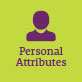 Display Resilience and CourageFoundationalAct with IntegrityIntermediateManage SelfIntermediateValue DiversityFoundational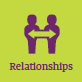 Communicate EffectivelyIntermediateCommit to Customer ServiceIntermediateWork CollaborativelyIntermediateInfluence and NegotiateIntermediate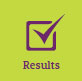 Deliver ResultsIntermediatePlan and PrioritiseFoundationalThink and Solve ProblemsIntermediateDemonstrate AccountabilityIntermediate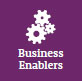 FinanceFoundationalTechnologyIntermediateProcurement and Contract ManagementIntermediateProject ManagementIntermediate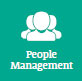 Manage and Develop PeopleIntermediateInspire Direction and PurposeFoundationalOptimise Business OutcomesFoundationalManage Reform and ChangeFoundationalNSW Public Sector Capability FrameworkNSW Public Sector Capability FrameworkNSW Public Sector Capability FrameworkGroup and CapabilityLevelBehavioural IndicatorsPersonal AttributesAct with IntegrityIntermediateRepresent the organisation in an honest, ethical and professional waySupport a culture of integrity and professionalismUnderstand and follow legislation, rules, policies, guidelines and codes of conductHelp others to understand their obligations to comply with legislation, rules, policies, guidelines and codes of conductRecognise and report misconduct, illegal or inappropriate behaviourReport and manage apparent conflicts of interestRelationshipsWorking CollaborativelyIntermediateBuild a supportive and co-operative team environmentShare information and learning across teamsAcknowledge outcomes which were achieved by effective collaborationEngage other teams/units to share information and solve issues and problems jointlySupport others in challenging situationsResultsDeliver ResultsIntermediateComplete work tasks to agreed budgets, timeframes and standardsTake the initiative to progress and deliver own and team/unit workContribute to allocation of responsibilities and resources to ensure achievement of team/unit goalsSeek and apply specialist advice when requiredResultsDemonstrate AccountabilityIntermediateTake responsibility and be accountable for own actionsUnderstand delegations and act within authority levelsIdentify and follow safe work practices, and be vigilant about their application by self and othersBe alert to risks that might impact the completion of an activity and escalate these when identifiedUse financial and other resources responsiblyBusiness EnablersProcurement & Contract ManagementIntermediateUnderstand and comply with legal, policy and organisational guidelines and procedures in relation to procurement and contract managementConduct delegated purchasing activities, complying with prescribed guidelines and proceduresWork with providers, suppliers and contractors to ensure that outcomes are delivered in line with time and quality requirementsPeople ManagementManage and Develop PeopleIntermediateEnsure that roles and responsibilities are clearly communicatedCollaborate on the establishment of clear performance standards and deadlines in line with established performance development frameworksDevelop team capability and recognise and develop potential in peopleBe constructive and build on strengths when giving feedbackIdentify and act on opportunities to provide coaching and mentoringRecognise performance issues that need to be addressed and work towards resolution of issues